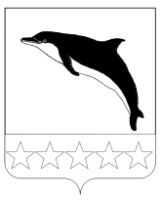 ПОСТАНОВЛЕНИЕАДМИНИСТРАЦИИ НЕБУГСКОГО СЕЛЬСКОГО ПОСЕЛЕНИЯ ТУАПСИНСКОГО РАЙОНАот 12.03.2018	                                                                                                  № 63с.НебугОб организации пожарно-профилактической работы в жилом секторе и на объектах с массовым пребыванием людейВ соответствии с Федеральным Законом от 21 декабря 1994 года «О пожарной безопасности», Федеральным законом от 06 октября 2003 года «Об общих принципах организации местного самоуправления в Российской Федерации» и в целях организации выполнения и осуществления мер пожарной безопасности на территории Небугского сельского поселения Туапсинского  района п о с т а н о в л я ю:1. Утвердить Положение о порядке организации и проведения пожарно-профилактической работы в жилом секторе и на объектах с массовым пребыванием людей в границах Небугского сельского поселения Туапсинского района (приложение № 1).2. Утвердить План мероприятий по пожарно-профилактической работе в жилом секторе и на объектах с массовым пребывание людей в границах Небугского сельского поселения Туапсинского района (приложение № 2).3. Контроль за выполнением настоящего постановления оставляю за собой.4. Настоящее постановление вступает в силу с момента его подписания.ГлаваНебугского сельского поселения Туапсинского района                                                                                    Р.К. АчохПРИЛОЖЕНИЕ №1УТВЕРЖДЕНОпостановлением администрацииНебугского сельского поселенияТуапсинского районаот  12.03.2018 №  63ПОЛОЖЕНИЕо порядке организации и проведения пожарно-профилактической работы в жилом секторе и на объектах с массовым пребыванием людей в границах Небугского сельского поселения Туапсинского района1. Общие положения1. Положение о порядке проведения противопожарной пропаганды и обучения населения Небугского сельского поселения Туапсинского района мерам пожарной безопасности определяет цели, задачи, порядок и периодичность проведения противопожарной пропаганды и обучения населения мерам пожарной безопасности.2. Основными целями обучения населения мерам пожарной безопасности и проведения противопожарной пропаганды являются:1) снижение количества пожаров и степени тяжести их последствий;2) совершенствование знаний населения в области пожарной безопасности.3. Основными задачами в сфере обучения населения мерам пожарной безопасности и проведения противопожарной пропаганды являются:1) совершенствование знаний и навыков населения по организации и проведению мероприятий, направленных на предотвращение пожаров, порядку действий при возникновении пожара, применение первичных средств пожаротушения;2) повышение эффективности взаимодействия администрации поселения, организаций и населения в сфере обеспечения пожарной безопасности;3) совершенствование форм и методов противопожарной пропаганды;4) доведение до населения информации в области пожарной безопасности;5) создание условий для привлечения граждан на добровольной основе к деятельности по предупреждению и тушению пожаров, а также участия населения в борьбе с природными и техногенными пожарами.Меры пожарной безопасности – действия по обеспечению пожарной безопасности, в том числе по выполнению требований пожарной безопасности.Профилактика пожаров - совокупность превентивных мер, направленных на исключение возможности возникновения пожаров и недопущение или ограничение их последствий.Противопожарная пропаганда - целенаправленное информирование общества о проблемах и путях обеспечения пожарной безопасности, осуществляемое через средства массовой информации, посредством издания и распространения специальной литературы и рекламной продукции, устройства тематических выставок, смотров, конференций и использования других, не запрещенных законодательством Российской Федерации форм информирования населения. Противопожарную пропаганду проводят работники администрации Небугского сельского поселения Туапсинского района, личный состав  пожарной охраны на территории поселения,  а также руководители учреждений и организаций.2. Организация противопожарной пропаганды1. Администрация Небугского сельского поселения Туапсинского района проводит противопожарную пропаганду посредством:1) изготовления и распространения среди населения противопожарных памяток, плакатов, объявлений, листовок;2) изготовления и размещения социальной рекламы по пожарной безопасности;3) организации конкурсов, выставок, соревнований на противопожарную тематику;4)привлечения средств массовой информации;5) размещение информационного материала на противопожарную тематику на сайте администрации Небугского сельского поселения Туапсинского района в сети Интернет.Организациям и предприятиям рекомендуется проводить противопожарную пропаганду посредством:1) изготовления и распространения среди работников организации памяток и листовок о мерах пожарной безопасности;2) размещения в помещениях и на территории организации информационных стендов пожарной безопасности.Противопожарная пропаганда проводится в соответствии с законодательством за счет средств соответствующего бюджета.2. Для организации работы по пропаганде мер пожарной безопасности, обучения населения мерам пожарной безопасности на территории Небугского сельского поселения Туапсинского района назначается ответственное должностное лицо.Администрация Небугского сельского поселения Туапсинского района является основным организатором и исполнителем мероприятий по противопожарной пропаганде и обучению населения мерам пожарной безопасности на территории Небугского сельского поселения Туапсинского района.3. На противопожарную пропаганду и обучение в местных бюджетах в обязательном порядке предусматриваются денежные средства.4. Противопожарная пропаганда и обучение населения мерам пожарной безопасности проводится на постоянной основе и непрерывно.5. При организации пожарно-профилактической работы в жилом секторе и на объектах с массовым пребыванием людей проверяется соблюдение требований пожарной безопасности, в том числе:- выполнение организационных мероприятий по соблюдению пожарной безопасности;- содержание территории, зданий и сооружений и помещений;- состояние эвакуационных путей и выходов;- готовность персонала организации к действиям в случае возникновения пожара;- организация и проведение противопожарной пропаганды и обучения работников учреждений и организаций мерам пожарной безопасности в соответствии с действующим законодательством;- проведение совместных рейдов с отделом надзорной деятельности и отделом внутренних дел по проверке противопожарного состояния мест проживания лиц, ведущих асоциальный образ жизни, и мест проживания неблагополучных семей.Ведущий специалист отдела по ГО и ЧС, ЖКХ, транспорту и связи администрации Небугского сельского поселения Туапсинского района								  И.А. ЛагутинПРИЛОЖЕНИЕ №2УТВЕРЖДЕНпостановлением администрации Небугского сельского поселения Туапсинского районаот 12.03.2018 № 63ПЛАНмероприятий по пожарно-профилактической работе в жилом секторе и на объектах с массовым пребывание людей в границах Небугского сельского поселения Туапсинского районаВедущий специалист отдела по ГО и ЧС, ЖКХ, транспорту и связи администрации Небугского сельского поселения Туапсинского района								  И.А. Лагутин№Наименование мероприятийСрок исполненияИсполнитель1Привлекать к работе по обучению мерам пожарной безопасности руководителей учрежденийпостоянноадминистрация  Небугского сельского поселения Туапсинского района2Проведение совместных с участковым инспектором полиции рейдов семей и граждан, ведущих асоциальный образ жизниежеквартальноадминистрация  Небугского сельского поселения Туапсинского района3Распространение листовок, памяток по обучению населения правилам пожарной безопасности, действиям в случае пожарапостоянноадминистрация  Небугского сельского поселения Туапсинского района4Организовать обучение правилам пожарной безопасности одиноких, престарелых граждан, лиц злоупотребляющих спиртными напиткамиежеквартальноадминистрация  Небугского сельского поселения Туапсинского района